ПРОЕКТ__________________№____________________О внесении изменений в решение Чебоксарского городского Собрания депутатов от 28.11.2017 № 1010В целях реализации пункта 3 Национального Плана развития конкуренции в от 21.12.2017 № 618 «Об основных направлениях государственной политики по развитию конкуренции», а также в целях дополнения функций Общественного совета муниципального образования города Чебоксары, руководствуясь статьей 31 Устава муниципального образования города Чебоксары - столицы Чувашской Республики, принятого решением Чебоксарского городского Собрания депутатов от 30.11.2005 № 40, Чебоксарское городское Собрание депутатовР Е Ш И Л О:          1. Внести в пункт 5.6 раздела V. «Организация деятельности Общественного совета» Положения об Общественном совете муниципального образования города Чебоксары, утвержденное решением Чебоксарского городского Собрания депутатов от 28.11.2017 № 1010, изменения, дополнив абзацами следующего содержания:«рассмотрение и оценка Плана мероприятий («дорожной карты») по снижению комплаенс-рисков в администрации города Чебоксары;рассмотрение и утверждение доклада об организации и функционировании в администрации города Чебоксары системы внутреннего обеспечения соответствия требованиям антимонопольного законодательства (антимонопольного комплаенса).».2. Настоящее решение вступает в силу со дня его официального опубликования.3. Контроль за исполнением настоящего решения возложить на постоянную комиссию Чебоксарского городского Собрания депутатов по местному самоуправлению и депутатской этике (Н.Н. Владимиров).Глава города Чебоксары 	    Е.Н. КадышевЧăваш РеспубликиШупашкар хулинДепутатсен пухăвěЙЫШĂ НУ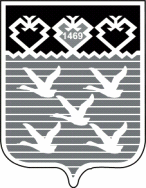 Чувашская РеспубликаЧебоксарское городское Собрание депутатовРЕШЕНИЕ